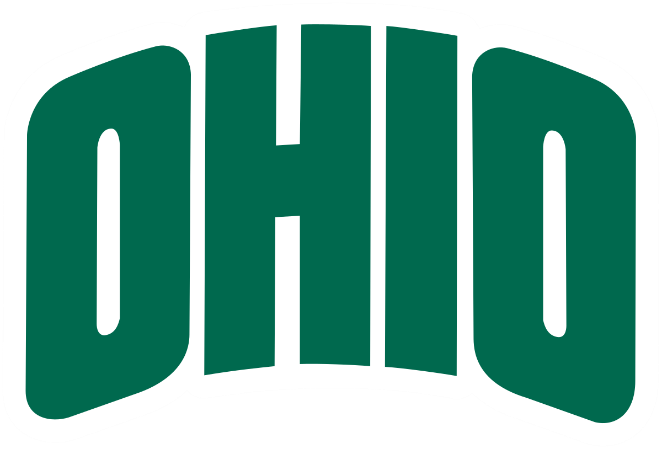 Ohio University (Department or Team Name)11/4/21 (date of departure)Athens to Mt. Pleasant, MI (destination)Account Number: Dates of Travel: Timeline of Events:11/46:15AM	Bus staged at Peden StadiumPeden Stadium: 200 Richland Ave, Athens, OH 457017:00 AM 	Depart Peden Stadium5:00 PM 	Arrive at Hotel Ohio University Inn: 331 Richland Ave, Athens, OH 457017:00PM11/511:00 AM	- Depart for stadium123 Stadium Drive Miami, OH5:00 PM	- Start of game8:00PM	- Dinner at Applebee’s456 Main Ave Athens, OH 4570111:00 PM	- Depart for Athens12:00 PM	- Arrive at Peden StadiumDay of Event Contacts:Name: Phone Number: Email: Name:Phone Number:Email:55 passenger charter buses are currently limited to 28 passengers total30 passenger bus is limited to 13 passengers total14 passenger shuttle buses are limited to 7 passengers totalPassenger: First & Last NameEmergency Contact: First & Last NameEmergency Contact: Phone Number